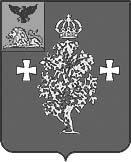 МКУ "Управление образования администрации Борисовского района"Муниципальный центр оценки качества образованияАналитические материалыпо результатам мониторинга учебных достижений обучающихся по  русскому языку в 11-х классах общеобразовательных учреждений Борисовского района в 2015 годуБорисовка, 2015ВведениеВ соответствии с приказом МКУ «Управление образования администрации Борисовского района» от 28 сентября 2015 г. № 427 «О проведении мониторинга учебных достижений обучающихся 9 и 11 классов по отдельным предметам в общеобразовательных учреждениях Борисовского района»  муниципальный центр оценки качества образования МКУ «Управление образования администрации Борисовского района» 07 октября 2015 года провели мониторинг учебных достижений обучающихся по русскому языку в 11-х классах в форме ЕГЭ.Цели мониторинга:развитие единого образовательного пространства района,совершенствование районной системы оценки качества образования, своевременное выявление проблем в образовании и создание условий для их ликвидации.Исследования качества образования  проводились в 10 общеобразовательных организациях Борисовского района. Во всех общеобразовательных организациях с целью обеспечения самостоятельности выполнения работы и получения объективных результатов присутствовали уполномоченные представители МКУ «Управление образования администрации Борисовского района». Проверка работ осуществлялась независимой муниципальной комиссией, состав которой утверждался приказом МКУ «Управление образования администрации Борисовского района».Содержание диагностических работ соответствовало требованиям программ 11-го класса по русскому языку.  Результаты мониторинга учебных достижений обучающихся 11 классовпо русскому языку в общеобразовательных учреждениях Борисовского районаМониторинг учебных достижений обучающихся по русскому языку состоял из 10 заданий части А и 6 заданий В. Максимальное количество баллов за всю работу – 22 балла. Мониторинг учебных достижений обучающихся по русскому языку выполняли 76 обучающихся, что составляет 90,48% от общего количества учеников 11-х классов общеобразовательных организаций Борисовского района.Все обучающие 11-х классов успешно справились с заданиями по технологии. Качество знаний по району составило 78,95%. Процент успеваемости – 100%. Средний балл 17,74 (приложение 1).На «5» работу выполнили 26 обучающихся (34,21%); на «4» выполнили 34 выпускника (44,74%); на «3» - 16 (21,05%).100% качество знаний показали обучающиеся: МБОУ «Грузсчанская СОШ» и МБОУ «Хотмыжская СОШ».Выше среднерайонного показателя качество знаний продемонстрировали  обучающиеся: МБОУ «Борисовская СОШ № 1 им. А. М. Рудого» (86,96%), МБОУ «Борисовская СОШ № 2» (85,71%), МБОУ «Березовская СОШ им. С. Н. Климова» (80%).Ниже среднерайонного показателя качество знаний выпускников: МБОУ «Новоборисовская СОШ имени Сырового А. В.» (25%), МБОУ «Октябрьскотнянская СОШ» и МБОУ «Стригуновская СОШ» (50%).Самое низкое качество знаний обучающихся в МБОУ «Крюковская СОШ» (0%).Самый высокий средний балл по району набрали МБОУ «Хотмыжская СОШ» (21,67 балла). Самый низкий средний балл у выпускников МБОУ «Крюковская СОШ» (11,5 балла).Рекомендации:Изучить анализ результатов мониторинга учебных достижений обучающихся по русскому языку в разрезе Борисовского района до 01.11.2015 года.проанализировать результаты мониторинга учебных достижений обучающихся по русскому языку в разрезе каждого общеобразовательного учреждения до 10.11.2015 года;на основе проведенного анализа выявить проблемные зоны в подготовке мониторинга учебных достижений обучающихся по русскому языку, установить их причины  и разработать рекомендации по устранению выявленных проблемных зон до 20.11.2015 года;обсудить результаты мониторинга учебных достижений обучающихся на заседании районного методического объединения учителей русскому языку, уделив особое внимание анализу причин выявленных проблем,  до 01.12.2015 года;учесть результаты мониторинга учебных достижений обучающихся по русскому языку при распределении стимулирующей части фонда оплаты труда и выдвижении педагогов на присвоение квалификационной категории.Приложение 1.Сводный отчет о результатах районного мониторинга учебных достижений обучающихся по русскому языку в 11 классах  муниципальных бюджетных общеобразовательных учреждениях Борисовского района№ п/пнаименование МОУУчителькол-во уч-ся выполнявших работусредняя отметка за к/рсредний баллmax баллmin баллкол-во "2"кол-во "3"кол-во "4"кол-во "5"качество знаний (в %)успеваемость (в %)1МБОУ "Борисовская СОШ № 1 им. А. М. Рудого"Филоненко Т. Н.234,319,43221603101086,961002МБОУ "Борисовская СОШ № 2"Гаплевская О. А.214,1919,0522130311785,711003МБОУ "Борисовская СОШ им. Кирова"Литвин А. Н.83,78172112034177,781004МБОУ "Березовская СОШ им. С. Н. Климова"Рогова Е. А.54,42022160113801005МБОУ "Грузсчанская СОШ"Киселенко В. Н.44,519,5211700221001006МБОУ "Крюковская СОШ"Болдырева С. М.2311,51310020001007МБОУ "Новоборисовская СОШ имени  Сырового А. В."Криничная И. В.43,7515,7518100130251008МБОУ "Октябрьскоготнянская СОШ"Лушан Л. Н.23,51619130110501009МБОУ "Стригуновская СОШ"Бабич И. Н.43,517,5201502205010010МБОУ "Хотмыжская СОШ"Юракова В. А.3521,6722210003100100Итого по районуИтого по району763,9917,742210016342678,95100